三明市人民警察训练学校警务战术训练装备添购清单目录三明市人民警察训练学校警务战术训练装备添购清单目录三明市人民警察训练学校警务战术训练装备添购清单目录三明市人民警察训练学校警务战术训练装备添购清单目录三明市人民警察训练学校警务战术训练装备添购清单目录三明市人民警察训练学校警务战术训练装备添购清单目录三明市人民警察训练学校警务战术训练装备添购清单目录三明市人民警察训练学校警务战术训练装备添购清单目录序号名称图片参数单位数量单价金额一、警械类：一、警械类：一、警械类：一、警械类：1警用
约束叉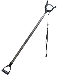 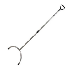 1、结构：由叉头、叉头锁紧机构、叉杆、叉杆紧锁机构及手柄等组成；2、杆体材质：叉体为不锈钢，叉柄为高强度ABS。（按客户实际需求定制）▲提供由国家级产品质量监督检验机构出具的承检范围包括本投标产品的检验报告。把402防割
手套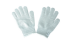 防割手套采用0.08mm不锈钢为芯丝<00Cr17Ni14Mo2（316L）>。外包超高分子量聚乙烯纤维制成的包覆纱<660dtex>，使用2根包覆纱做表层。加涤纶低弹丝<82.5dtex>为里层编织而成。在保证防割要求的条件下（耐切割系数不小于2.5），增强了手套的柔软度。加大了警员佩带使用时的舒适性。副50二、防护类：二、防护类：二、防护类：二、防护类：二、防护类：二、防护类：二、防护类：二、防护类：★核心产品，参数：壳聚糖颗粒型止血材料：1、产品规格：15克；2、主要成分：壳聚糖（纯生物提取）； 3、紧急条件下止血时间：5-8分钟；3警用快速止血包（急救包）★核心产品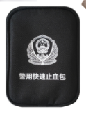 4、适用范围：全身各个部位不受限制；5、用于控制紧急条件下人体表面各个部位严重出血的紧急处置，特别是动、静脉破损造成的中、重度出血。可有效防止因大量失血对生命造成的伤害；6、止血原理：带正电荷的小颗粒与带负电荷的红细胞交叉结合，物理止血；★关键技术参数。配置：1.止血用品：壳聚糖颗粒型止血材料（15克）。2.弹性绷带1卷：规格：8cm*5m；材质：PBT高弹力；用途：主要用于外科包扎护理。★3.安全别针10枚：钢质中号；用途：主要用于包扎固定。4.创口贴（6片/包）1包：材质：单项透气PU薄膜；产品规格：72mm*22mm；特点：防水功能、高弹舒适、不易过敏、独立包装干净卫生方便携带。5.医用纱布（2片/包）1包：规格：7.5cm*7.5cm-8层；材质：采用100%纯棉精制而成，柔软、吸水性强，主要性能指标符合YY0331-2006标准规定；用途：主要用于伤口护理、创伤护理等使用。★6.绷带剪刀1把：规格：14.5cm长 圆头；材质：塑料手柄+不锈钢；用途：用于裁剪绷带或衣物等。★7.医用胶带1卷：规格：1.2*450cm;材质：PE膜：执行标准：(YY/T 0148-2006)；用途：用于固定包扎伤口中的纱布、绷带等"。★8、急救手册1本：手册内容为18种场景急救指导方法教学：止血法、止血的辅助方法、CPR心肺复苏法、外伤包扎、关节扭伤、骨折、脊柱损伤、搬运患者、宠物咬伤、烧烫伤、电梯意外事故、触电、冻伤、中暑、发烧、呼吸道异物堵塞、婴幼儿窒息、煤气中毒。9、急救毯1条：规格：150cm*210cm；材质：聚对苯二甲酸乙二醇酯；用途：防晒：在烈日下，把急救毯披在身上可以保护身体避免被阳光直接照射； 保暖：在野外遭遇寒冷天气时，把急救毯裹在身上可以吸收温度并减少身体热量流失；反光：野外遇难时，将急救毯裹在身上，可利用反光作用帮助救援人员寻找。10、三角绷带1条：规格： 96*96*136cm；材质：无纺布；用途：适用于包扎多种大面积伤口、人体不规则部位伤口，是适用面最广的包扎敷料。通常用于悬挂受伤的上肢、承托上肢、夹板绑扎等。11、清洁湿巾2片：规格：11cm*15cm/片；执行标准GB15979-2002；用途：创伤伤口的消毒处理、卫生清洁或皮肤消毒使用，可用于日常用品的表面消毒和清洁。12、医用手套1副：规格：9寸无粉灭菌独立包装；材质：橡胶；用途：用于医疗检查中防止医生与患者之间的交叉感染。个204警用班组急救包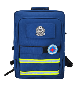 产品名称：班组急救背包。背包规格：高45cm*宽32cm*厚20cm。 背包特点：面料采用900D牛津布，里料用210D尼龙  背包上盖内部加设拉链网袋以及弹性口网兜，内置单元包方便应急物品分类放置，方便选取。▲背包设计人体红外感应式主动光源，同时具有工作灯、方位指示灯、爆闪、蜂鸣警示、磁力吸附等附加功能。背包采用单元模块化设计，应急物品科学分类放置，便于取放。 背包配置：背包配置有消毒清创、止血包扎、心肺复苏、骨折处置、体征测量、应急器具等急救应急物品。具体配置如下：包含配置：听诊器1个、血压计1个、电子体温计1个、旋压止血带1个、酒精棉棒20支、碘伏棉棒20支、清洁湿巾10片、驱蚊虫湿巾6片、创口贴1包、三角绷带2包、弹性绷带2包、医用胶布2卷、自粘弹性绷带2卷、止血带1根、医用纱布5包、壳聚糖止血粉2g  1包、安全别针10枚、急救止血绷带1袋、绷带剪刀1把、一次性使用医用口罩10个、碘伏消毒液100ml1瓶、酒精消毒液100ml1瓶、烧烫伤软膏20g1支、医用棉签50支装2袋、医用乳胶手套2副、速冷冰袋100克2袋、手术剪1把、不锈钢镊子1支、急救毯2包、卷式夹板2卷、手指夹板2付、颈托1个手电1只、简易呼吸器1套、药盒2个、灾害伤情卡5张、急救手册1册。个25铁质警用折叠担架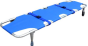 参数配置：1、功能：用于各种现场的紧急救援。2、材料：担架框架为铝合金，担架布面为牛津面料。 3、结构：（1）可折叠结构，具有脚轮，用于各种现场的紧急救援。（2）担架采用一端两轮一端两支撑脚设计，在人手不够的情况下抬起支撑脚一端即可转移病人。（3）担架上有病人约束装置。4、外观：表面平整，无任何尖锐的边角；担架布面表面无残次。各连接轻便灵活、锁止可靠，容易操作。5、尺寸：展开尺寸: 185*50*20cm；折叠尺寸: 92*50*9cm。6、重量：6.1kg（不包括病人约束装置）。性能描述：1、性能要求：承重150kg。副26射击
眼镜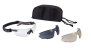 1.镜片为24mm防单防曝镜片，内壁耐磨镀膜，防雾处理内壁；2.防曝用久防雾处理/防磨镀膜 ；3.DedBolt抗冲击镜片锁，100%抗紫外线(UVA和UVB);4.符合防护镜安全标准。副407射击
耳罩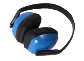 功能特点：罩杯经防冲击设计，经久耐用，罩杯位置可调节，内部衬垫柔软，佩戴舒适；2、噪音降低率：32分贝； 3、材质：pp材料；4、规格尺寸：防护面积：150mm×80mm；5、耳帽最大伸展长度：140mm；6、弹性固定圈最大伸张宽度：250mm。副408护肘
护膝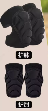 魔术贴粘贴，内置减震垫片，加压OK片面料，粘贴绒面处不起球，内置海绵充垫，高弹透气面料，方便快捷，保护膝盖安全防护，双向弹性织物提供压力。副509战术
手套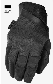 1.采用解刨学设计，提供自然弯曲手背，可与活动中的手部相贴合。（指标40）
2.手背的TREKDRY速干面料，提供干爽透气的手部环境，不会因为热量聚集手部，影响操作平稳性副50三、综合类：三、综合类：三、综合类：三、综合类：10教官训练红人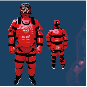 对抗训练教官服（国产红人）是对抗训练的最佳护具，用于警员的对抗技能训练，模拟真实场景进行高强度的对抗训练，可提升警员现场的处置应变能力，提升警员的临场胆量。防护面积大，穿着舒适，动作活动灵活，可快速清洗，防止病毒感染，便于警员之间轮换使用。可抗击打，防撞击，可将钝性撞击力均匀向四周分散。训练服可以起到对头部、眼部、颈部、胸部、手臂、腹部臀部、大腿、膝盖及小腿以及脚面的保护作用。套2 11学员训练
红人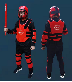 对抗训练学员服（国产小红人）是学员对抗训练的最佳护具，专门用于警察的对抗技能训练。穿着舒适，动作活动灵活，易清洗，训练服可以起到对头部，眼部、胸部，手臂，膝盖及小腿的保护作用。套212散打
护具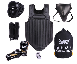 技术参数：材质:牛津布+pu皮;形状：护胸为牛津布制作，结实耐用，内填高密度反弹胶和竹片，即有韧性又有弹性，结实耐用;包括护头、护胸、护腿、护裆、护肘。赠送护具包和拳击手套。颜色：红、黑。套1013拳套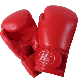 面料采用超细纤维聚氨酯合成革，内胆采用聚氨酯发泡，吸收能量效果好；缝合针距9～10针/3cm，压线针距7～8针/3cm；内胆采用聚氨酯发泡一次成型，防止拳峰、手腕部位受伤；掌心透气，握感好。副1014脚靶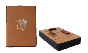 1、产品规格：大脚靶50×35×10cm。2、材质：高级PU和高密度EVA发泡材料，外层为耐磨耐水解太空革，竖墙为高密防刮1680D牛津布，内胆为EVA发泡。3、产品功能：使用脚靶可以有效提高攻击力量，也可以有效防止攻击力度。个1015多功能战术靶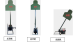 1、机箱材质：加强尼龙或其他材质。2、外形尺寸：350mm×200mm×200mm。3、运行模式：起倒、侧摆、转动。4、使用环境：室内和室外靶场、模拟街区、其他任何随机场地。5、使用弹药：实弹。6、通信方式：≥500M无线控制。7、供电方式：DC24V。 8、电池：输入220V,输出24V。内置锂电池，体积小，便携度高。功能特性：（1) 靶机提供电量显示。（2) 靶机易于摆放，可以随意隐藏在各种环境当中。（3) 同一台靶机，通过的不同的支架和摆放，可以设置为起倒靶、侧摆靶和转动靶，满足所有训练科目的需求。（4) 每个产品栏可以包含多台靶机，一个遥控器就可以随意对一组、多组和全部的靶机进行控制。（5) 靶具可以根据现场设置为人质、歹徒、歹徒挟制人质靶。（6) 黑暗的情况下，显靶时提供照明来辅助训练（按客户实际需求定制）。台616塑钢92G双锁枪套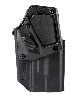 材质：PA6。塑钢92G双锁枪套采用展开式结构设计，设置保险开关，只有在打开保险开关的情况下才能取出手枪，可靠性高。该套兼容92和92G手枪。可选腰带和背心挂载背板，分别适用于5cm宽度的公安腰带和战术背心。枪套可360°旋转，15个角度固定；采用优质尼龙和玻纤料混比注塑，经久耐用；可以适应-30℃到50℃的使用环境，与八件套腰带尼龙套件视觉融合度高。（按客户实际需求定制）▲提供由国家级产品质量监督检验机构出具的承检范围包括本投标产品的检验报告。个5017手枪
模型黑色，重量跟92改手枪一致，材质为全塑钢、可完全分解组装、拉栓、扣扳机、快慢机可动（无发射功能）。套2018警闪肩灯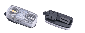 参数：1、 尺寸:≤63*27*25mm。2、 重量:≤29g。3、* 工作模式：≥4种模式，≥4种光源。双开关设计,轻按开关开启或关闭；开启状态下轻按3秒开关2切换常亮或频闪模式；常亮模式有：红蓝色、红光、蓝光、白光；频闪模式有红光闪、蓝光闪、白闪光。▲4、光通量：红光≥3 lm、蓝光≥2 lm、白光≥23 lm。▲5、照明时间：在白光模式下工作1h,外壳温度最高值与环境温度的差值应≥22K。6、电池充电方式：内置电池，具有充电接口。带充电指示灯，充电中红色指示灯亮，充满电蓝色指示灯亮。7、电量指示：带电量显示提醒。8、温度测试：温度-20C士3C至60C士3C、持续时间2h。9、跌落测试：产品分别以水平、头部向下、尾部向下3种状态，距地面2m处自由跌落，各跌落2次，试验后能正常工作。10、外壳防护等级：≥IPX64。11、外壳强度：能承受≥20N力,不应变形，能正常使用。12、有震动功能。个2019酒精测试仪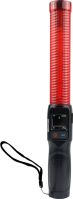 1、提供产品符合Q/WE 06-2019《快速筛查型酒精检测仪》中的有关规定；2、传感器：燃料电池酒精；3、酒检功能语音提示：酒检功能开启或准备就绪语音提示功能；4、酒精筛查模式：主动测试和手动模式；5、测量精度≥《快速筛查型酒精检测仪》中的相关标准； 6、测量单位：mg/L(BrAC)或mg/100mL(BAC)；7、测量时间：可调；8、抽气方式：仪器采样时连续检测，恢复间隔时间≤Q/WE 06-2019《快速筛查型酒精检测仪》中的相关标准；9、出值时间：优于Q/WE 06-2019《快速筛查型酒精检测仪》中的相关标准； 10、预热时间：优于Q/WE 06-2019《快速筛查型酒精检测仪》中的相关标准；11、抽气方式：连续泵吸，工作时连续抽气，测量中途可根据需要随时暂停；无酒显示绿色，并语音提示。有酒精时有红色警示灯亮闪警示，并伴随语音提醒；12、按键：三按键，手电筒控制键、指挥棒控制键、酒精检测键，三键功能独立；13、操作界面：菜单式操作界面；14、手电筒：高亮白光，亮度高、低、爆闪可任意切换；15、指挥棒警示灯：红色，可频闪、常亮切换；16、省电功能：酒检模式下5分钟未做任何操作仪器自动关机，手电筒和指挥棒模式下不自动关机；17、网络化管理：设备可支持无线传输功能，可支持网络化管理功能，测试数据可上传；18、显示：≥1.29英寸OLED彩色显示；19、重量（包含电池）：≤330克；20、尺寸：≤322mm*40mm；21、电池：不低于3.7V/3000mAh 18650可充电锂电池，可连续酒测500次以上；22、工作温度：0-50度 ；23、相对湿度：20-98%。台320停车示意牌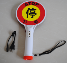 尺寸：Φ180×340（mm）。技术参数：工作电压：3.6V；电流：≤500mA；环境温度：-20℃— +55℃；运行时间：8小时（警示闪光灯）2小时（当电泡照明用）；闪光方式：连续闪；灯色：红。面321警用喊话器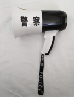 功率：30W;功能：扩音、录音、报警、照明。个622反光背心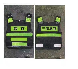 前后身分别具有横向反光条带；肩部腰部为可调节设计，采用织高粘力魔术贴可自由调节大小，穿着更贴身。耐磨，通透性好，穿戴舒适，视觉警示作用好；采用反光布包边；采用TC亮银高亮POLICE反光条，新颖美观，穿着柔软，耐冻等特点，反光性能好；反光性能：常温20℃±2℃，入射角5°，观察角12′条件下，反光带的逆反射系数≥330cd/LX.㎡件2023手动两用便携式阻车钉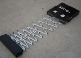 重量：8kg；箱体尺寸：555mm×430mm×83mm；路障有效长度：7m(2-7m可调)；放气不锈钢钢钉有效长度：35mm；放气钢钉有效间距：75mm；展开（回收）速度：1m/s (1级路面)；承载重量：≮20T；遥控距离：≥50m；工作电压：10V-12V（带电压液晶显示）；电源容量：2500mA/h（锂电池带有过放电保护）；连续工作时间：连续收放操作≥100次，待机时间≥100小时；充电电源：220V 50Hz，充电时间：10-12h，车载充电器：12V，充电时间：8-10h。个324夏季教官服（含标志及帽子腰带）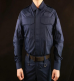 材料：速干弹力纤维65%，棉35%。整体衣服布料具有高弹力性，伸展性强，透气性好，采用国际通用的蓝色，特征明显。布料每125克/平方米，保证衣服轻薄，让整体衣服重量才0.7kg。加入杜邦公司研发的新型T400弹力纤维，并且采用高于市面常规衣服的100D纬线，保障舒适同时更加耐磨。充分利用冰璃子纤维排水底层，吸汗传递到外层和利用全棉纱线吸汗透气原理，让结构像空调一样，一直处于吸汗排干的循环操作当中，让训练、攀登时流下的汗液可实现快速蒸发保持干爽舒适的速干效果。衣领继续采用传统的衬衫领，体现整体精神风貌，衣服由106裁片组成，保障专业动作幅度需要。上衣是模板化3D立体裁板，经典的加硬门襟设计让扣子隐藏化，有效防止与战术护甲发生钩挂磨蹭，并且让衣服看起来更加有精气神。上衣胸口采用超大容量口袋，且正面口袋采用大翻盖魔术贴设计，方便快速拿取东西，酷似利剑的上衣翻盖，彰显精神士气，翻盖上还留有插笔设计。套90袖子分大臂和小臂设计，大臂有设计袖臂口袋，且是隐形拉链不影响整体美观且实用性高，也为了更好实施各类战术动作。腋下蝙蝠袖宽松设计，让双臂运动时极大限度保持舒适度和伸展性，背部采用透气双层设计。裤腰采用可伸缩设计，内置弹力绳可根据运动变化自我调节，且不易松动，不影响整体美观。整体裤型也是模板化3D立体裁板，裆部三角模块设计是防止运动时卡，勒，撕裂等情况！裤子设计有弹匣口袋，上口袋，臀部翻盖口袋，大腿双开口袋，上口袋细心设计了加厚插笔模块，大腿双开口袋设计可以在蹲下，坐着，开车时方便快速放入和取走物品。裤子膝盖处宽松设计便于运动，裤型自然修身设计可体现身材又不影响战术运动。裤脚是伸缩带设计，可以用于穿鞋后收紧和防止沙土进入裤内。有大块魔术贴设计可贴各类士气章。25教官装备袋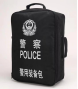 材质：阻燃牛津面料。尺寸：警用装备包体积：56×39×18cm。 内部多功能腰带包体积：34×24×10cm。质量：2.5kg。个50报价单位：报价单位：报价单位：报价单位：报价单位：报价单位：报价单位：报价单位：联系人：联系人：联系人：联系人：联系人：联系人：联系人：联系人：时间：时间：时间：时间：时间：时间：时间：时间：